Halloween Party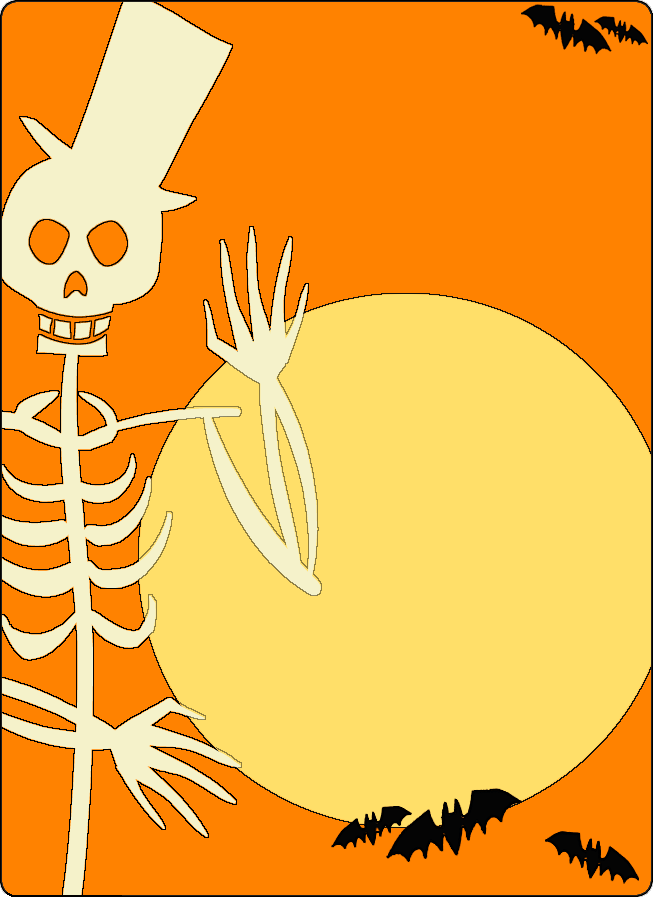 October 27 at 9pmThe QuarryBrittany Reilly Band 9pmBest Costume $1002nd Place $753rd Place $50Complimentary appetizer buffetDrink Specials